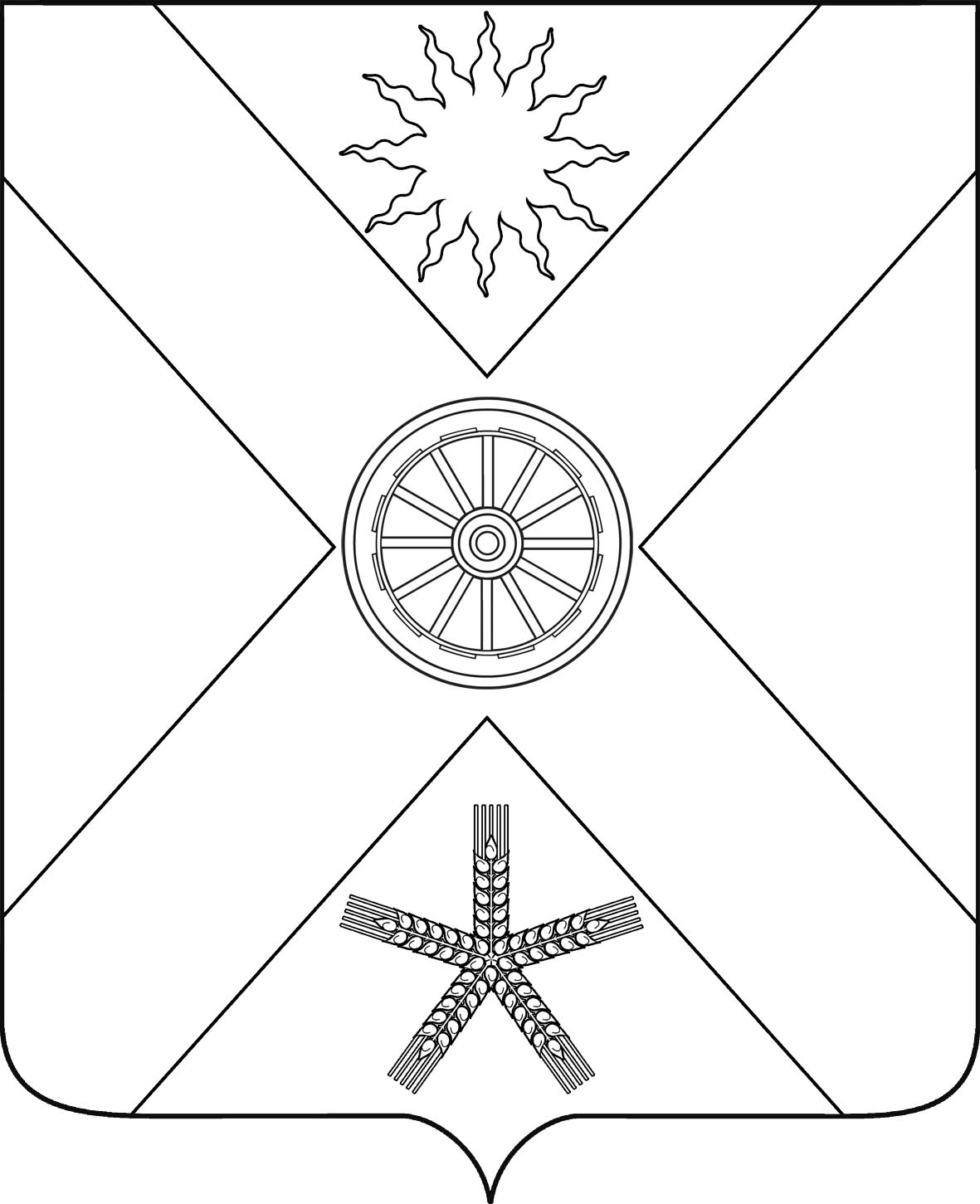 РОССИЙСКАЯ ФЕДЕРАЦИЯРОСТОВСКАЯ  ОБЛАСТЬ ПЕСЧАНОКОПСКИЙ РАЙОНМУНИЦИПАЛЬНОЕ ОБРАЗОВАНИЕ«ПЕСЧАНОКОПСКОЕ СЕЛЬСКОЕ ПОСЕЛЕНИЕ»АДМИНИСТРАЦИЯ ПЕСЧАНОКОПСКОГО СЕЛЬСКОГО ПОСЕЛЕНИЯПОСТАНОВЛЕНИЕ07.07.2022                                             №141                          с.ПесчанокопскоеО внесении изменений в постановление Администрации Песчанокопского сельского поселения  от 20.12.2021  № 182 «Об организации  универсальной  постоянно действующей ярмарки в 2022 году, расположенной по адресу: Ростовская область, с.Песчанокопское ул.Суворова 17».В соответствии с постановлением Правительства Российской Федерации  от 12.03.2022 №353 «Об особенностях разрешительной деятельности в Российской Федерации в 2022 году», постановлением Правительства Ростовской области от 28.05.2022 №444 «О реализации постановления Правительства Российской Федерации  от 12.03.2022 №353»,ПОСТАНОВЛЯЮ:1. Внести изменения в постановление Администрации Песчанокопского сельского поселения  от 20.12.2021  № 182 «Об организации  универсальной  постоянно действующей ярмарки в 2022 году, расположенной по адресу: Ростовская область, с.Песчанокопское ул.Суворова 17»: 1.1. Изложить п. 1 в следующей редакции: «1. Разрешить  ООО «Контакт» проведение  универсальной  постоянно действующей ярмарки с 01.01.2022г. по 31.12.2027г., расположенной по адресу: Ростовская область, с.Песчанокопское ул.Суворова 17».1.2.Изложить п.2.1в следующей редакции:«2.1. срок проведения универсальной  постоянно действующей ярмарки с 01.01.2022г. по 31.12.2027г. (включительно)».3. Контроль за выполнением настоящего постановления возложить на начальника сектора экономики и финансов Греховодову Н.В.Глава Администрации Песчанокопского сельского поселения			     А.В.ОстрогорскийПостановление вносит:начальник сектора экономики и финансов